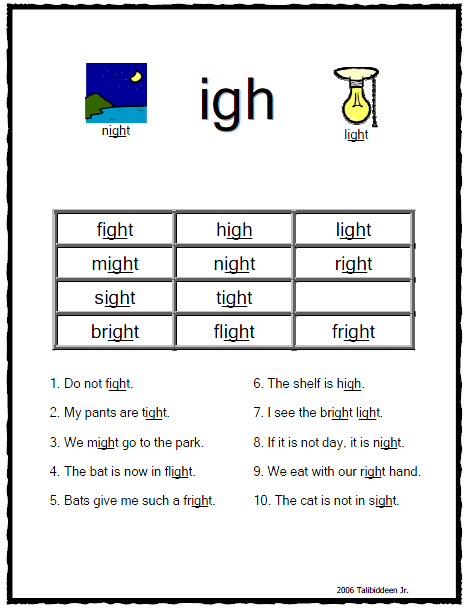 Read the words and write some sentences which include an ‘igh’ word.________________________________________________________________________________________________________________________________________________________________________________________________________________________________________________________________________________________________________________________________________________________________________________________________________________________